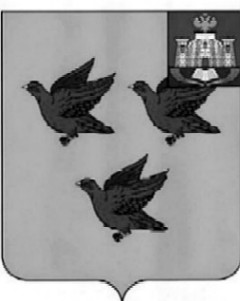 РОССИЙСКАЯ ФЕДЕРАЦИЯОРЛОВСКАЯ ОБЛАСТЬЛИВЕНСКИЙ ГОРОДСКОЙ СОВЕТ НАРОДНЫХ ДЕПУТАТОВРЕШЕНИЕ«28» января 2021 г. № 55/606-ГС                             Принято решениемЛивенского городского Совета  народных депутатов от 28 января 2021 г. № 55/605-ГС Об установлении квалификационных требований для замещения должностей муниципальной службы в органах местного самоуправления города Ливны Орловской областиВ соответствии с Законом Орловской области от 8 декабря 2020 года №2560-ОЗ «О внесении изменений в Закон Орловской области «О муниципальной службе в Орловской области» Ливенский городской Совет народных депутатов РЕШИЛ:1. Установить квалификационные требования для замещения должностей муниципальной службы в органах местного самоуправления города Ливны Орловской области согласно приложению.2. Признать утратившими силу:- решение Ливенского городского Совета народных депутатов от 12 февраля 2008 года № 20/69-ГС «Об установлении квалификационных требований для замещения должностей муниципальной службы в органах местного самоуправления города Ливны Орловской области»;- решение Ливенского городского Совета народных депутатов от 12 февраля 2009 года № 28/140-ГС «О внесении изменений в решение Ливенского городского Совета народных депутатов от 12 февраля 2008 года № 20/69-ГС «Об установлении квалификационных требований для замещения должностей муниципальной службы в органах местного самоуправления города Ливны Орловской области».Председатель Ливенского городскогоСовета народных депутатов						           Е.Н. КонищеваГлава города Ливны								 С.А. ТрубицинПриложение к решениюЛивенского городского Советанародных депутатовот 28 января 2021 г № 55/606-ГСКвалификационные требования для замещения должностей муниципальной службы в органах местного самоуправления города Ливны Орловской области1. Для замещения должностей муниципальной службы в органах местного самоуправления города Ливны Орловской области устанавливаются квалификационные требования к уровню профессионального образования, стажу муниципальной службы или работы по специальности, направлению подготовки, знаниям и умениям, которые необходимы для исполнения должностных обязанностей, а также при наличии соответствующего решения представителя нанимателя (работодателя) – к специальности, направлению подготовки.2. Квалификационными требованиями к уровню профессионального образования являются следующие:1) для высшей и главной групп должностей муниципальной службы – наличие высшего образования не ниже уровня специалитета, магистратуры;2) для ведущей группы должностей муниципальной службы – наличие высшего образования;3) для старшей и младшей групп должностей муниципальной службы – наличие среднего профессионального образования.Квалификационное требование для замещения должностей муниципальной службы высшей и главной групп должностей муниципальной службы о наличии высшего образования не ниже уровня специалитета, магистратуры не применяется:к гражданам, претендующим на замещение указанных должностей муниципальной службы, и муниципальным служащим в Орловской области, замещающим указанные должности, получившим высшее профессиональное образование до 29 августа 1996 года;к муниципальным служащим в Орловской области, имеющим высшее образование не выше бакалавриата, назначенным на указанные должности до дня вступления в силу Федерального закона от 30 июня 2016 года № 224-ФЗ «О внесении изменений в Федеральный закон «О государственной гражданской службе Российской Федерации» и Федеральный закон «О муниципальной службе в Российской Федерации», в отношении замещаемых ими должностей муниципальной службы.3. Квалификационными требованиями к стажу муниципальной службы или стажу работы по специальности, направлению подготовки являются следующие:1) для высших должностей муниципальной службы:стаж муниципальной службы или стаж работы по специальности, направлению подготовки не менее 4 лет;2) для главных должностей муниципальной службы:стаж муниципальной службы или стаж работы по специальности, направлению подготовки не менее 2 лет;для лиц, имеющих дипломы специалиста или магистра с отличием, в течение трех лет со дня выдачи диплома - стаж муниципальной службы или стаж работы по специальности, направлению подготовки не менее одного года;3) для ведущих, старших и младших должностей муниципальной службы требования к стажу не предъявляются.4. Квалификационные требования к знаниям и умениям, которые необходимы для исполнения должностных обязанностей, устанавливаются в зависимости от области и вида профессиональной служебной деятельности муниципального служащего его должностной инструкцией.Должностной инструкцией муниципального служащего могут также предусматриваться квалификационные требования к специальности, направлению подготовки.